Gala des Étoiles 21  mai 2017Grand Théâtre Luxembourg------------------------------------------------------------------------------------------------ProgrammeProloguePjotr Iljitsch Tschaikowski “Russischer Tanz” SoloChorégraphie: Dmitry PimonovAnastasia Sinitsyna, Mikhailovsky Theatre, St. PetersburgLoïc Nottet “Million eyes” SoloChrégraphie: Rémy PagardRémy Pagard, LuxembourgCesare Pugni “La Fille du Pharaon” Pas de deux                                      	Chorégraphie: d’après Pierre LacotteElena Bottaro, Wiener Staatsballett - Cristiano Principato, The Dutch National Ballet Amsterdam                            	                                                  Première partieLudwig Minkus “La Bayadère” SoloPiano: Igor Zapravdin, Wiener StaatsoperFrédéric Chopin “Chopiniana” Pas de deuxChorégraphie: Mikhail FokinIana Salenko – Dinu Tamazlacaru, Staatsballett BerlinPiano: Igor Zapravdin, Wiener StaatsoperMikael Karlsson “Blanc” SoloChorégraphie: Daniel ProietoEno Peci, Wiener StaatsballettHerman Severin Lovenskiold “La Sylphide” Pas de deuxChorégraphie: August BournonvilleNatasha Kusch, The Australian Ballet Melbourne – Semyon Chudin, Bolshoi Ballet MoscowPjotr Iljitsch Tschaikowski “Pas de deux” Chorégraphie: George BalanchineMaria Yakovleva, Wiener Staatsballett – Marian Walter, Staatsballett BerlinChristoph Willibald Gluck “Dance of the Blessed Spirits” SoloChorégraphie: Frederick AshtonIvan Putrov, The Royal Ballet LondonPiano: Igor Zapravdin, Wiener StaatsoperAstor Piazzolla “A Buenos Aires” Pas de deuxChorégraphie: Gustavo MollajoliMarianela Nunez, The Royal Ballet London – Alejandro Parente, Teatro Colon Buenos AiresPjotr Iljitsch Tschaikowski “Schwanensee”Chorégraphie: Marius PetipaLucia Lacarra – Marlon Dino, Dortmund BallettDeuxième partieJ.J. Cale – Igor Stravinsky –Wolfgang Amadeus Mozart “The Old Man and Me” Chorégraphie: Hans Van Manen			Miniature chorégraphiqueVladimir Malakhov – Beatrice Knop, anc. Staatsballett BerlinArvo Pärt “Elegie der Herzen” Duo Chorégraphie: Raimondo RebeckIana Salenko – Marian Walter, Staatsballett BerlinAdolphe Adam “Giselle” Pas de deuxChorégraphie: Jules Perrot – Jean CoralliNatasha Kusch, The Australian Ballet Melbourne – Ivan Putrov, The Royal Ballet LondoFrédéric Chopin “Opus 25” Duo	WORLD PREMIEREChorégraphie: Eno PeciMaria Yakovleva – Eno Peci, Wiener StaatsballettPiano: Igor Zapravdin, Wiener StaatsoperDoug Adams “Light Rain” DuoChorégraphie: Gerald ArpinoLucia Lacarra – Marlon Dino, Dortmund BallettRiccardo Drigo “Talisman” Pas de deuxChorégraphie: Marius PetipaIana Salenko – Dinu Tamazlacaru, Staatsballett BerlinLudwig Minkus “Don Quixote” Pas de deuxChorégraphie: Marius PetipaMarianela Nunez, The Royal Ballet London – Semyon Chudin, Bolshoi Ballet MoscowPiano: Igor Zapravdin, Wiener Staatsoper SoloFinalePrésentateur: Brice Montagneby DanceXperience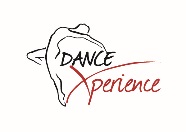 